ESCUELA NORMAL DE IXTLAHUACABIBLIOTECA ESCOLARPRESENTA LAS  NUEVAS PUBLICACIONES, PRODUCTO DE EXPERIENCIAS DE INVESTIGADORES DE ESCUELAS NORMALES QUE ESTÁN A LA DISPOSICIÓN DE DOCENTES Y ESTUDIANTES DE ESTA CASA DE ESTUDIOS PARA SU CONSULTA.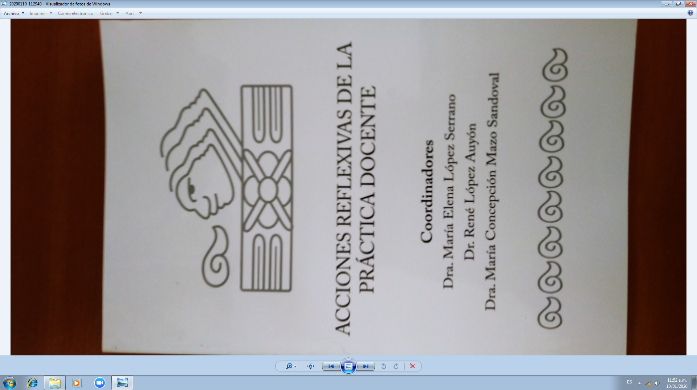 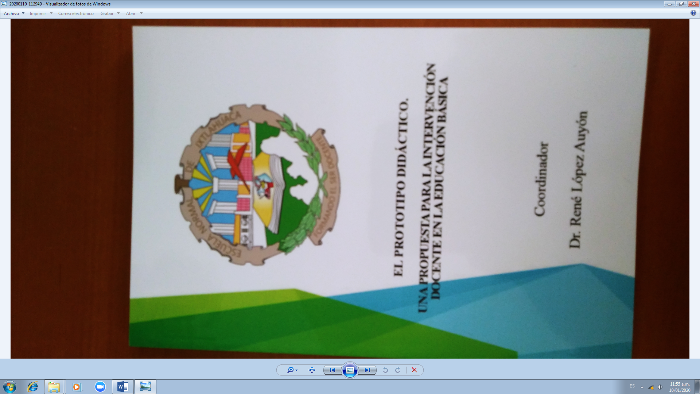 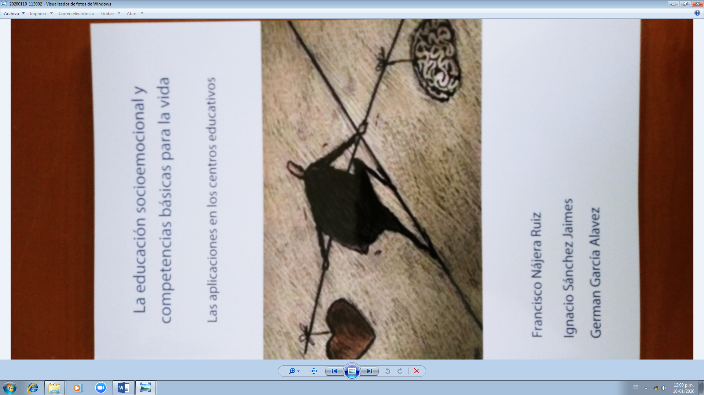 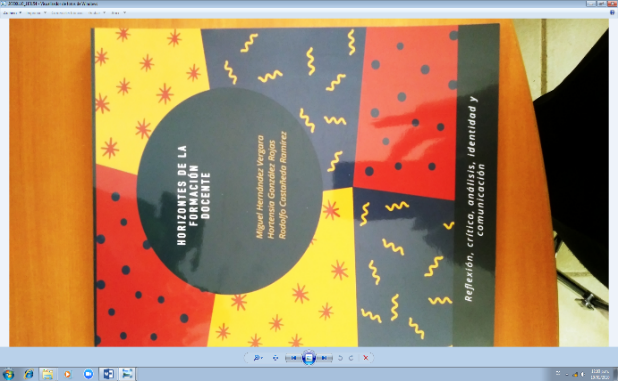 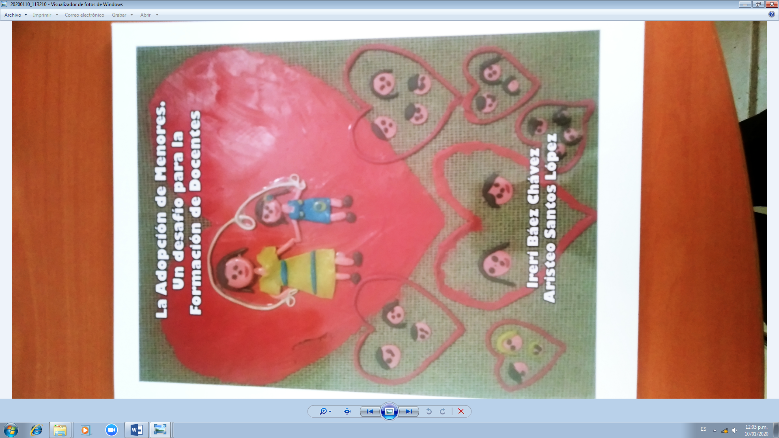 